 Рег. № (заполняется Приемной комиссией)     Председателю Приемной комиссии,ректору ФГБОУ ВО РГАИС  Аракеловой Александре Олеговне Контакты: тел. ________________________________e-mail________________________________________________ адрес фактического проживания_______________________________________________________________________(в случае совпадения -  указать «совпадает с адресом регистрации»)__________________________________________________________________________________________________________________________________________________________ЗАЯВЛЕНИЕПрошу допустить меня к участию в конкурсе для поступления на 1 курс по направлениям подготовки МАГИСТРАТУРЫ на места по договорам об оказании платных образовательных услугОтношусь к следующей категории лиц: граждане Российской Федерации, проходившие обучение за рубежом и вынужденные прервать его в связи с недружественными действиями иностранных государств; 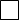  завершившие обучение в образовательных организациях, расположенных на территориях Донецкой Народной Республики, Луганской Народной Республики, Запорожской области, Херсонской области, Украины;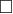  завершившие обучение в образовательных организациях, расположенных на приграничных территориях Российской Федерации (Белгородской, Брянской и Курской областей); сотрудник национального патентного ведомства государств-членов ЕАПО и ЕАПВ.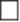 * Приоритет устанавливается в рамках одного направления подготовкиПри поступлении имею:
   - индивидуальные достижения:             ДА                    НЕТДополнительные сведенияПланирую проходить вступительные испытания:в июле          в августе          в сентябре 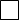 Подтверждаю необходимость создания специальных условий при проведении вступительных испытаний в связи с ограниченными возможностями здоровья или инвалидностью:                             ДА                    НЕТОбщежитие в период обученияНуждаюсьНе нуждаюсьВ случае не поступления в РГАИС прошу осуществлять возврат оригиналов документов об образовании следующим способом:  выдача лично поступающему; выдача доверенному лицу (при предъявлении нотариально удостоверенной доверенности на осуществление соответствующих действий);  направление через операторов почтовой связи общего пользования на почтовый адрес,указанный в заявленииО себе сообщаю следующее: Сведения об образовании:                      высшее образованиеокончил(а):__________________________________________________________________________________________________       (регион расположения образовательного учреждения, полное наименование образовательного учреждения)________________________________________________________________________________________________________________________________________________________________________________________________________________________________________________________________________________________________________________ Диплом: серия    ____________________№_____________________         Дата выдачи  _ _. _ _. _ _ _ _ Контактное лицо (указать степень родства)  _________________________________________________________________________________(фамилия,  имя,  отчество, телефон, e-mail)_____________________________________________________________________________________________________________________________________________________________________________________________________________________________________________________ПОДТВЕРЖДАЮ СВОЕЙ ПОДПИСЬЮ СЛЕДУЮЩЕЕ:1.	Имею документы о высшем образовании:     ДА       диплом бакалавра              диплом специалиста             диплом дипломированного специалиста             диплом магистра     НЕТ2.	Ознакомлен(а), в том числе через информационные системы общего пользования: с лицензией на право ведения образовательной деятельности РГАИС, свидетельством о государственной аккредитации РГАИС, Уставом РГАИС, с образовательными программами РГАИС, Правилами приема РГАИС, в том числе с правилами подачи апелляции по результатам вступительных испытаний, проводимых РГАИС самостоятельно, сроками проведения приема в 2023 году, информацией о проводимом конкурсе и об итогах его проведения, регламентом РГАИС о проведении вступительных испытаний с использованием дистанционных образовательных технологий. 3.	Согласен(на) на обработку моих персональных данных в целях обеспечения участия в конкурсе. орьоорирмирмлмрмпрррр                                                                                                                                      4.	Проинформирован(а) об ответственности за достоверность сведений, указываемых в заявлении о приеме, и за подлинность документов, подаваемых для поступления.                                                                                                       5.	Подтверждаю факт подачи мною заявлений не более чем в 5 образовательных организаций высшего образования и не более чем по 5 специальностям и (или) направлениям подготовки.   6.	   Ознакомлен(а) с Положением о порядке оказания платных образовательных услуг РГАИС, сроками заключения договоров об оказании платных образовательных услуг, сроками внесения платы за обучение, сроками предоставления в Приемную комиссию РГАИС копии квитанции об оплате обучения.7. 	Проинформирован(а) о том, что зачисление в РГАИС осуществляется, если по состоянию на день завершения заключения договоров об оказании платных образовательных услуг, в РГАИС имеется заключенный договор об оказании платных образовательных услуг и копия квитанции об оплате согласно договору.Поступающий                                                                                   	   Ответственный секретарь ПК _________________ /___________________                                                                      __________________/ Павлова О.В.      (подпись)                 (расшифровка подписи)                                                                                               (подпись) «_____»________________ 202__   г.                                                                             «_____»________________ 202__   г.   Фамилия ________________________________________(именит. падеж)Имя ____________________________________________(именит.падеж)Отчество ________________________________________(именит.падеж)Пол        М        Ж   Дата рождения 	.        .		Гражданство _____________________________________Документ, удостоверяющий личность:______________Серия__________№___________ Кем выдан:_______________________________________________________________________________________________________Код подразделения                 - Дата выдачи 	 .	    .	Адрес регистрации: ___________________________________________________________________________________________________________________________СНИЛС: _______________________________________Порядок приоритетностиНаправление подготовкиФорма обучения      Основные конкурсные места38.04.02 Менеджменточная38.04.02 Менеджменточно-заочная38.04.02 Менеджментзаочная40.04.01 Юриспруденцияочная40.04.01 Юриспруденцияочно-заочная40.04.01 Юриспруденциязаочная27.04.05 Инноватикаочная27.04.05 Инноватикаочно-заочная27.04.05 Инноватиказаочная27.04.08 Управление интеллектуальной собственностьюочная27.04.08 Управление интеллектуальной собственностьюочно-заочная27.04.08 Управление интеллектуальной собственностьюзаочная09.04.02 Информационные системы и технологииочная09.04.02 Информационные системы и технологииочно-заочная09.04.02 Информационные системы и технологиизаочнаяНаправление подготовкиПрофили по направлениям подготовкиПорядок* приоритетности38.04.02 МенеджментМенеджмент интеллектуальной собственности38.04.02 МенеджментМенеджмент исполнительских искусств40.04.01 ЮриспруденцияПравовое регулирование интеллектуальной собственности40.04.01 ЮриспруденцияИнтеллектуальное право цифровых технологий40.04.01 ЮриспруденцияИнтеллектуальная собственность в системе международных отношений40.04.01 ЮриспруденцияСудебная, прокурорская и адвокатская деятельность40.04.01 ЮриспруденцияПравоохранительная деятельность27.04.05 ИнноватикаМеждународное предпринимательство и бизнес-процессы27.04.08 Управление интеллектуальной собственностьюУправление интеллектуальной собственностью27.04.08 Управление интеллектуальной собственностьюУправление интеллектуальными активами в условиях          цифровой экономики09.04.02 Информационные системы и технологииИнформационные системы и технологииБаллыИндивидуальные достиженияДокументы, подтверждающие индивидуальные достижения№Предмет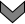 Специальные условия1Собеседование2Междисциплинарный экзаменЗаполняется лицами, предоставляющими иностранный документ об образовании:Обязуюсь предоставить заключение о признании иностранного образования либо предоставить свидетельство о признании иностранного образования, за исключением случаев, в которых предоставление указанного не требуется, а также предоставить подтверждение прохождения легализации или проставления апостиля (при необходимости) не позднее дня завершения приема оригиналов документа об образовании.      _________________ /____________________________                                                                                                    (подпись)                  (расшифровка подписи)                                                                                                                   «_____»________________ 202 __   г.                                                                                             Заявление подано лично поступающим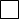  Заявление подано в электронной форме посредством ЕПГУ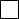  Заявление подано через операторов почтовой связи общего пользованияОткуда узнали о РГАИС: Из рекламы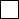  Из социальных сетей Учился(лась) в РГАИС Знакомые учились в РГАИС Другое